Supplemental Content 22.Ranking probabilities, mean ranks, SUCRA values2.1Ranking probabilities of effective rate                             Table S1Note: A: Acupuncture; B: Warm acupuncture; C: Acupoint catgut embedding; D: Acupuncture and moxibustion; E: HRT.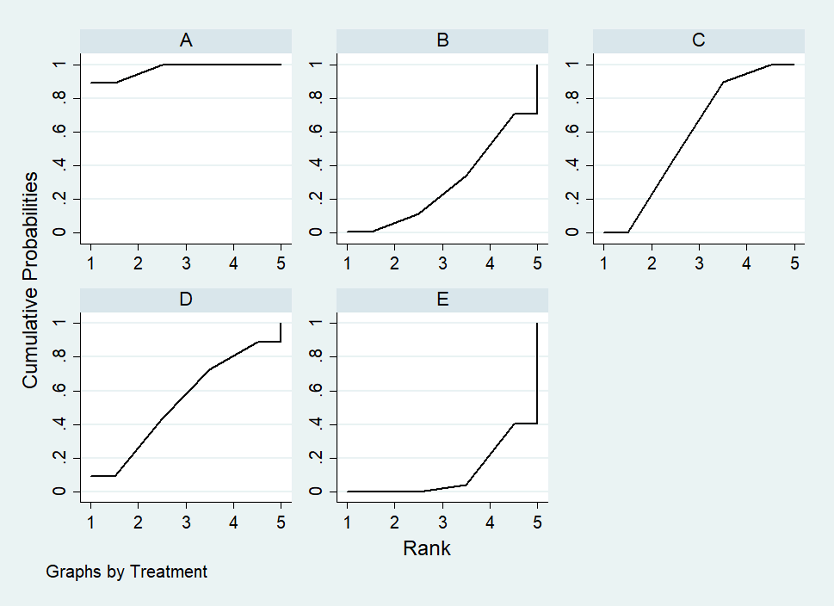 Note: FigureS5: A: Acupuncture; B: Warm acupuncture; C: Acupoint catgut embedding; D: Acupuncture and moxibustion; E: HRT.TreatmentSUCRAPrBestMeanRankA97.389.31.1B29.20.93.8C58.80.32.6D53.69.42.9E11.104.6